1ª Ley de Newton: Ley de la Inercia.1 / 2 
En ausencia de fuerzas externas un cuerpo permanece en reposo si su velocidad inicial es cero y se mueve con movimiento uniforme, con velocidad constante, si tiene velocidad inicial en el momento que observamos la ausencia de fuerzas.La inercia expresa la tendencia de un cuerpo a mantenerse en el estado en que está. Si está en reposo y no actúan fuerzas sobre él, continúa en reposo.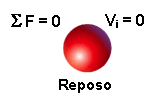 Si no actúan fuerzas pero estaba en movimiento, continúa con movimiento uniforme.
Observa que la velocidad no cambia ni de valor, ni de dirección, ni de sentido.
En ausencia de fuerzas externas un cuerpo permanece en reposo si su velocidad inicial es cero y se mueve con movimiento uniforme, con velocidad constante, si tiene velocidad inicial en el momento que observamos la ausencia de fuerzas.La inercia expresa la tendencia de un cuerpo a mantenerse en el estado en que está. Si está en reposo y no actúan fuerzas sobre él, continúa en reposo.Si no actúan fuerzas pero estaba en movimiento, continúa con movimiento uniforme.
Observa que la velocidad no cambia ni de valor, ni de dirección, ni de sentido.